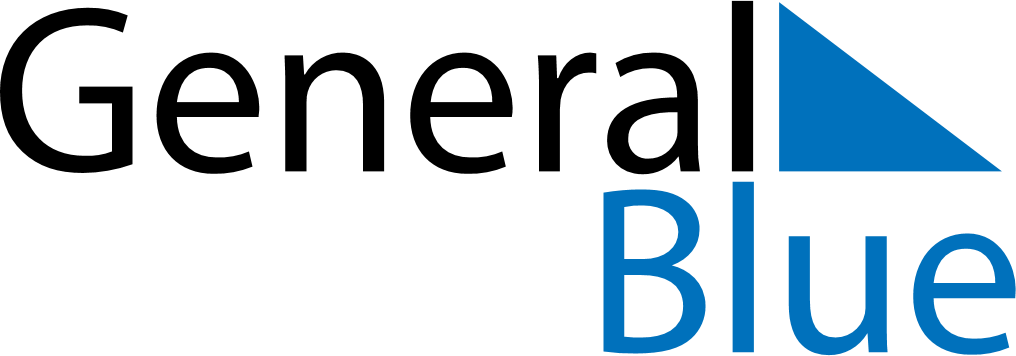 June 2024June 2024June 2024June 2024June 2024June 2024June 2024Lira, UgandaLira, UgandaLira, UgandaLira, UgandaLira, UgandaLira, UgandaLira, UgandaSundayMondayMondayTuesdayWednesdayThursdayFridaySaturday1Sunrise: 6:39 AMSunset: 6:53 PMDaylight: 12 hours and 14 minutes.23345678Sunrise: 6:39 AMSunset: 6:53 PMDaylight: 12 hours and 14 minutes.Sunrise: 6:39 AMSunset: 6:53 PMDaylight: 12 hours and 14 minutes.Sunrise: 6:39 AMSunset: 6:53 PMDaylight: 12 hours and 14 minutes.Sunrise: 6:39 AMSunset: 6:54 PMDaylight: 12 hours and 14 minutes.Sunrise: 6:39 AMSunset: 6:54 PMDaylight: 12 hours and 14 minutes.Sunrise: 6:39 AMSunset: 6:54 PMDaylight: 12 hours and 14 minutes.Sunrise: 6:39 AMSunset: 6:54 PMDaylight: 12 hours and 14 minutes.Sunrise: 6:40 AMSunset: 6:54 PMDaylight: 12 hours and 14 minutes.910101112131415Sunrise: 6:40 AMSunset: 6:55 PMDaylight: 12 hours and 14 minutes.Sunrise: 6:40 AMSunset: 6:55 PMDaylight: 12 hours and 14 minutes.Sunrise: 6:40 AMSunset: 6:55 PMDaylight: 12 hours and 14 minutes.Sunrise: 6:40 AMSunset: 6:55 PMDaylight: 12 hours and 14 minutes.Sunrise: 6:40 AMSunset: 6:55 PMDaylight: 12 hours and 14 minutes.Sunrise: 6:40 AMSunset: 6:55 PMDaylight: 12 hours and 14 minutes.Sunrise: 6:41 AMSunset: 6:56 PMDaylight: 12 hours and 15 minutes.Sunrise: 6:41 AMSunset: 6:56 PMDaylight: 12 hours and 15 minutes.1617171819202122Sunrise: 6:41 AMSunset: 6:56 PMDaylight: 12 hours and 15 minutes.Sunrise: 6:41 AMSunset: 6:56 PMDaylight: 12 hours and 15 minutes.Sunrise: 6:41 AMSunset: 6:56 PMDaylight: 12 hours and 15 minutes.Sunrise: 6:42 AMSunset: 6:57 PMDaylight: 12 hours and 15 minutes.Sunrise: 6:42 AMSunset: 6:57 PMDaylight: 12 hours and 15 minutes.Sunrise: 6:42 AMSunset: 6:57 PMDaylight: 12 hours and 15 minutes.Sunrise: 6:42 AMSunset: 6:57 PMDaylight: 12 hours and 15 minutes.Sunrise: 6:42 AMSunset: 6:57 PMDaylight: 12 hours and 15 minutes.2324242526272829Sunrise: 6:43 AMSunset: 6:58 PMDaylight: 12 hours and 15 minutes.Sunrise: 6:43 AMSunset: 6:58 PMDaylight: 12 hours and 15 minutes.Sunrise: 6:43 AMSunset: 6:58 PMDaylight: 12 hours and 15 minutes.Sunrise: 6:43 AMSunset: 6:58 PMDaylight: 12 hours and 15 minutes.Sunrise: 6:43 AMSunset: 6:58 PMDaylight: 12 hours and 15 minutes.Sunrise: 6:43 AMSunset: 6:59 PMDaylight: 12 hours and 15 minutes.Sunrise: 6:44 AMSunset: 6:59 PMDaylight: 12 hours and 15 minutes.Sunrise: 6:44 AMSunset: 6:59 PMDaylight: 12 hours and 14 minutes.30Sunrise: 6:44 AMSunset: 6:59 PMDaylight: 12 hours and 14 minutes.